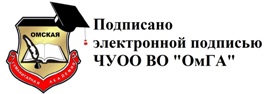 Одобрено Ученым советом ЧУОО ВО «ОмГА»   Утверждаю:Протокол № 1 от 28.09.201                                      Ректор ЧУОО ВО «ОмГА»	_______А.Э. ЕремеевПОЛОЖЕНИЕo комиссии по противодействию коррупции Частного учреждения образовательной организации высшего образования«Омская гуманитарная академия»1 Общие положенияКомиссия ЧУОО ВО «ОмГА» по противодействию коррупции является коллегиальным органом, созданным в целях предупреждения и пресечения коррупции в, «ОмГА» выявления и изучения причин и условий коррупционных прояатений, разработки рекомендаций по совершенствованию антикоррупционной политики академии.Деятельность комиссии базируется на системе правовых норм, закрепленных в Конституции, федеральных законах, подзаконных нормативных актах, Уставе«ОмГА», в правилах внутреннего трудового и учебного распорядка «ОмГА», Кодексе этики работников и обучающихся академии.2 Термины и определенияКоррупция - социально-юридическое явление, которое проявляется в использовании государственными служащими, должностными лицами, работниками и сотрудниками организации своего служебного  положения, статуса и авторитета занимаемой должности в корыстных целях для личного обогащения, получения услуг, льгот. Коррупцией является также подкуп, государственных, общественных, политических деятелей и других должностных лиц, злоупотребление служебным положением в личных целях, взяточничество, завышение расходов, нецелевое использование вверенных работнику средств, растрату общественных фондов и иные действия корыстного характера.Коррупционное правонарушение - как отдельное проявления коррупции, влекущее за собой дисциплинарную, административную, гражданско-правовую, уголовную ответственность.Субъекты антикоррупционной политики - органы государственной власти и местного самоуправления, учреждения, организации и лица, уполномоченные на формирование и реализацию мер антикоррупционной политики, граждане. В академии субъектами антикоррупционной политики являются:профессорско-преподавательский состав и учебно-вспомогательный персонал академии, иные лица, имеющие трудовые отношения с академией;студенты, магистранты, аспиранты, докторанты, слушатели, стажеры академии другие обучающиеся;иные	физические	и	юридические	лица,	содействующие образовательной и хозяйственной деятельности академииСубъекты		коррупционных	правонарушений	-	физические	лица, использующие	свой	статус	вопреки	законным	интересам	общества	игосударства для незаконного получения выгод, а также лица, незаконно предоставляющие такие выгоды.Предупреждение			коррупции			деятельность			субъектов антикоррупционной		политики,		направленная		на	изучение,	выявление, ограничение		либо			устранение			явлений	и				условий,		порождающих коррупционные правонарушения, или способствующих их распространению. Противодействие	коррупции			-		скоординированная	деятельность федеральных	органов		государственной	власти,			органов		государственной власти субъектов РФ, органов местного самоуправления муниципальных образований, институтов гражданского общества, организаций и физических лищ	по	предупреждению		коррупции,	уголовному		преследованию	лиц, СО!fершивших			коррупционные	преступления,		и минимизации и (или)люршдации их последствий.3 Основные направления деятельности комиссииОсновными направлениями деятельности комиссии по противодействию коррупции «ОмГА» являются:анализ	состояния	антикоррупционной	деятельности	в	академиирассмотрение предложений по ее совершенствованию;выявление коррупционных рисков в деятельности академии;проверка	обоснованности	сведений	о	наличии	или	отсутствии коцфликта интересов работников структурных подразделений «ОмГА»;разработка предложений по совершенствованию организационной,экономической и учебной деятельности академии в целях предотвращения коррупции, устранение коррупционных рисков;координация деятельность структурных подразделений академии повопросам борьбы с коррупцией;решение вопросов оптимизации отношений с правоохранительными органами по вопросам противодействия коррупции;подготовка	проектов	изменений	и	дополнений	в	Кодекс	этикиработников и обучающихся «ОмГА», в планы противодействия коррупции в«ОмГА», в Положение о противодействии коррупции в «ОмГА».4 Состав комиссииРуководство деятельностью комиссии по противодействию коррупции«ОмГА» осуществляет ректор. В состав комиссии входят:заместитель председателяпроректор по общим вопросам и безопасности. Члены комиссии:декан социально-экономического факультета;декан факультета очно-заочного и заочной формы обученияинженер по ГО, ЧС и охране трудаЗаседание	комиссии	проводится	при	поступлении	материалов	ивопросов, относящихся к компетенции комиссии.Заседание комиссии протоколируется. Протокол ведется одним из членов комиссии.Решение принимается большинством голосов. Заседание комиссии правомочно, если в нём принимают участие не менее половины членов комиссии.Полномочия комиссииКомиссия по противодействию коррупции «ОмГА» уполномочена:рассматривать заявления работников академии, обучающихся в академии, иных заинтересованных лиц о случаях коррупции в «ОмГА»;принимать решения о соблюдении работниками и обучающими норм кодекса этики, требований локальных актов университета по вопросам антикоррупционной деятельности;получать любую информацию от администрации академии и структурных подразделений академии по вопросам своей компетенции;требовать письменных объяснений от всех работников и обучающихся в «ОмГА» по вопросам, рассматриваемым комиссией;осуществлять контроль за соблюдением в «ОмГА» требований по противодействию коррупции;привлекать к работе комиссии независимых экспертов для получения заключений о наличии илй отсутствии конфликта интересов, коррупционных рисков в работе академии и его структурных подразделениях;заслушивать отчеты должностных лиц академии об организационныхпроцедурах по противодействию коррупции.6 Обеспечения деятельности комиссииАдминистрация академии и структурные подразделения «ОмГА» осуществляют организационное, информационное, техническое обеспечение деятельности комиссии по противодействию коррупции в «ОмГА».7 Вступление положения в силуНастоящее положение вступает в силу после утверждения его Ученым Советом «ОмГА» и утверждается ректором.Проректор по общим вопросам ибезопасности ЧУОО ВО «ОмГА»	СалаховГ.Ш.